9:30am Special Guest & Announcements9:45am Program PresentationsVeterans ForwardChicago Citywide Literacy Coalition (CCLC)Up2Us SportsCareer FoundationsDepartment of Human Services (DHS)Illinois Department of Employment Security (IDES)IDES Special Populations & Veterans10:35am Speed Getting to Know You!10:55am Program PresentationsIT Bridge/Workforce Call CenterSenior Community Service Employment Program (SCSEP)Workforce Innovations & Opportunity Act (WIOA)Trade Adjustment Act (TAA)Legal Aid Chicago (Ready2Work Program)Construction Works/Apprenticeships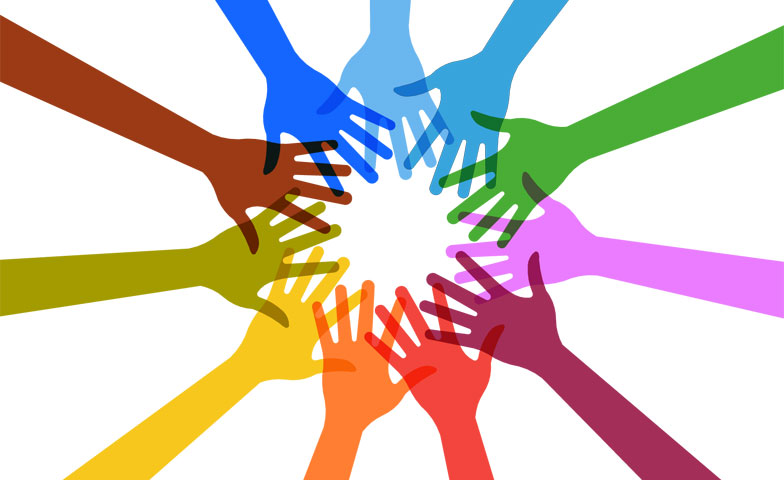 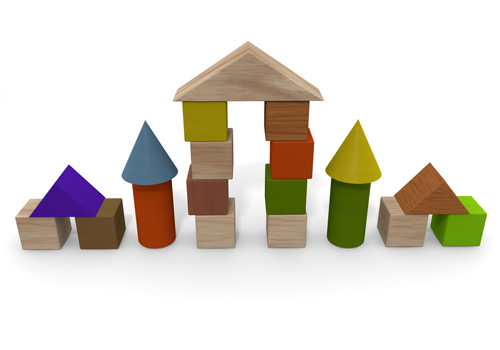 Agenda:  Cross TrainingNear West American Job Center11-20-19Room 322A/B